	REQUERIMENTO N.º:Informar sobre os procedimentos inerentes ao estudo de vantajosidade econômica realizado nos processos administrativos para contratação de organizações sociaisCONSIDERANDO que desde abril esse Vereador vem questionando através de requerimentos, os procedimentos realizados para a contratação da organização social ABRADES - Associação Brasileira de Educação e Saúde, procedendo inclusive o encaminhamento para o Ministério Público;CONSIDERANDO que a Secretaria da Saúde realizou o estudo da vantajosidade econômica da contratação foi realizado nos autos do processo administrativo através de cópias de contratos realizados na gestão anterior, notas fiscais, tabela de salários, tendo concluído que o valor gasto pelo município para execução direta é maior;CONSIDERANDO que o Decreto nº 23.497, de 23 de fevereiro de 2018, dispõe sobre a aplicação, no âmbito da Administração Direta e Indireta do Município da Lei Federal nº 13.019, de 31 de julho de 2014, alterada pela Lei nº 13.204, de 14 de dezembro de 2015, que estabelece o regime jurídico das parcerias celebradas com organizações da Sociedade Civil e dá outras providências;CONSIDERANDO que o § 8º do art. 8º do Decreto nº 23.497, de 23 de fevereiro de 2018 dispõe:§ 8o O órgão ou a entidade da Administração Pública Municipal deverá assegurar que o valor de referência ou o teto indicado no Edital seja compatível com o objeto da parceria, demonstrando através de análise de custos, garantindo que a parceria se mostre mais vantajosa do que a execução direta objeto.CONSIDERANDO que o termo de referência foi finalizado no dia 05 de março, as propostas das organizações foram recebidas no dia 08 de março e o estudo de vantajosidade econômica foi feito no dia 09 de março de 2021;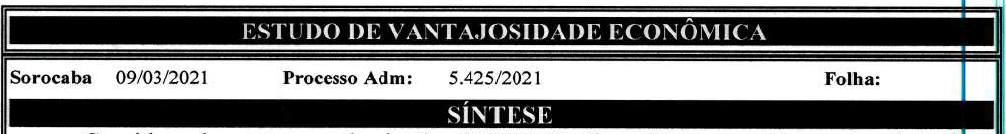 CONSIDERANDO que embora a norma não especifique o momento de ser realizado o estudo de vantajosidade econômica, parecer ser lógico de que o mesmo deve ser feito antes do recebimento das propostas, não só para que o poder público tenha uma previsão dos gastos, bem como para evitar eventuais sobrepreços para justificar a contratação;CONSIDERANDO que o estudo de vantajosidade econômica posterior à entrega das propostas coloca em dúvida a eficiência do processo, principalmente se levarmos em consideração os prazos aplicados no Hospital de Campanha do São Guilherme;CONSIDERANDO que todas as ações do município que envolvam transparência são sempre muito bem-vindas para que a população possa averiguar a lisura nos procedimentos adotados, cobrar resultados e nortear futuras ações.	REQUEIRO à Mesa, ouvido o Plenário, seja oficiado ao Excelentíssimo Prefeito Municipal, solicitando nos informar o que segue:Normalmente o estudo de vantajosidade é feito antes ou depois de recebido as propostas? Justifique juntando ao requerimento exemplos de estudos realizados em outros termos de convênios?Qual o setor responsável na Secretária da Saúde para fazer esse estudo? No caso do Hospital de Campanha do São Guilherme foi feito por esse setor? Qual o nome do servidor (es) responsável por fazer o estudo de vantajosidade no PA 05425?Por que as tabelas dos estudos estão em descompassado com os documentos juntados? Dos valores lançados na tabela, quais os que estão justificados com base em documentos juntados no PA? Indicar o valor e o documento.  Dos valores lançados na tabela, quais os que não possuem documentos justificando o valor e qual foi o critério para convencionar o valor atribuído?Por fim, REQUEIRO, que a resposta do presente requerimento seja feita de forma detalhada (relacionando resposta com o número da pergunta), encaminhada dentro do prazo legal, nos termos do § 1º do art. 34 da Lei Orgânica do Município e dos §§ 2º e 3º do art. 104 do Regimento Interno da Câmara Municipal de Sorocaba, devidamente acompanhada dos documentos oficiais das secretarias e departamentos.Sala das Sessões, 27 de junho de 2021.PÉRICLES RÉGISVEREADOR